BCH 447- Lab 7Oral glucose tolerance test (GTT)- Method-                       Cool the tubes for 1-3 min Read absorbance at 540 nm- Result: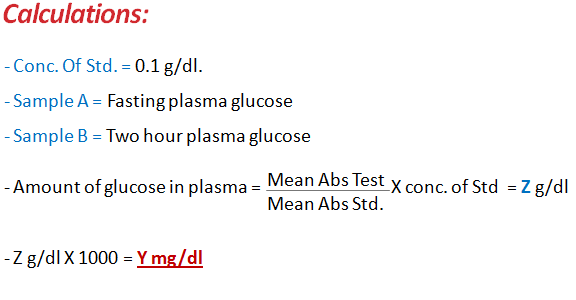 PlasmaStandarddH2ODNS reagentTest (a1) (Fasting plasma)0.1ــــــــــ2 mlTest (a2) (Fasting plasma)0.1ــــــــــ2 mlTest (b1) Tow- hour0.1ــــــــــ2 mlTest (b2) Tow- hour0.1ــــــــــ2 mlStandard (1)ـــــ0.1ـــــ2 mlStandard (2)ـــــ0.1ـــــ2 mlBlankــــــــــ0.12 mlTubesAbsorbance at 540 nmTest (a1)Test (a2)Test (b1)Test (b2)Standard (1)Standard (2)